FROGGY STARS - STRIVE -TEAM - AMBITION - RESILIENCE = SUCCESS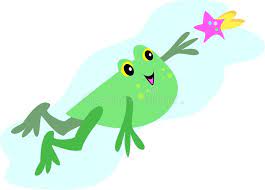 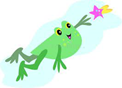 Week – 27/09/21CongratulationsWe are extremely proud of all our children who have embraced our new FROGGY STARS.My Child at School
Our Parent app is now up and running for all families. You are able to use the app to check important messages, book a school dinner, check attendance and even book a place at one of our after school clubs.  We are extremely grateful for your support in logging into the app.  If you have not received your logon details please speak to a member of staff.  After School ClubsAfter school clubs begin on Monday 4th October.  Places need to be booked through the My Child at School App.  Places are strictly limited.  Booking is now open.       Parking and Drop OffWe are extremely grateful for your support n ensuring the safety of our children.  Please ensure you refrain from parking on Zig Zags.  We have also had several reports of vehicles blocking the access to the pedestrian entrance and other local properties.  We need to ensure that emergency vehicles can have access at all times.  SupportIf you have any questions, please find a member of our pastoral team who are around before and after school.Upcoming Events:Friday 24th September – Booking for after school clubs opens at 3pm.  Sunday 26th September (9-10am) – Flowery Friends Wet Welly Walk, for all children in EYFS and their families.Monday 4th October – After school clubs begin.Thursday 7th October – Lunch with Froggy. Themed lunch- Children who are not usually on school meals are able to join us).  Please see post with the smiley menu.  Friday 8th October – Mindfulness Day.  Please wear something bright and colourful.  Monday 11th October 6pm Flowery Friends Meeting at the Village Hotel.  Please come along and help us plan our future events.Thursday 21st October – Spooky DiscoSaturday 23rd October – Family trip to Blackpool.  We still have a few places remaining.  If you would like to join us please speak to a member of our pastoral team at the front of school.Wishing you all a lovely and relaxing weekend,Mrs Silk